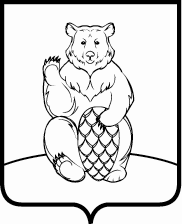 СОВЕТ ДЕПУТАТОВ ПОСЕЛЕНИЯ МИХАЙЛОВО-ЯРЦЕВСКОЕ В ГОРОДЕ МОСКВЕР Е Ш Е Н И Е16 декабря 2021г.                                                                                              №6/17Об установлении ставок платы за пользование жилым помещением и размера платы за содержание и ремонт жилых помещений на территории поселения Михайлово-ЯрцевскоеВ соответствии с Федеральным законом от 06.10.2003 №131-ФЗ «Об общих принципах местного самоуправления в Российской Федерации», Законом города Москвы от 06.11.2002 №56 «О местном самоуправлении в городе Москве», Уставом поселение Михайлово-Ярцевское, СОВЕТ ДЕПУТАТОВ ПОСЕЛЕНИЯ МИХАЙЛОВО-ЯРЦЕВСКОЕРЕШИЛ:1. Установить ставки платы с 1 января 2022 года за пользование жилым помещением, для нанимателей жилых помещений согласно приложению 1 к настоящему решению.2. Установить с 1 января 2022 года размер платы за содержание и ремонт жилых помещений согласно приложению 2 к настоящему решению.3. Признать утратившим силу решение Совета депутатов от 20 декабря 2018 №10/14 «Об установлении ставок платы за пользование жилым помещением и размера платы за содержание и ремонт жилых помещений на территории поселения Михайлово-Ярцевское».4. Опубликовать настоящее решение в бюллетене «Московский муниципальный вестник» и разместить на официальном сайте администрации поселения Михайлово-Ярцевское в информационно-телекоммуникационной сети «Интернет».5. Настоящее решение вступает в силу с 1 января 2022 года6. Контроль за выполнением настоящего решения возложить на Главу поселения Михайлово-Ярцевское Г.К. Загорского.Глава поселения                                                                               Г.К.ЗагорскийСтавка платы за пользование жилым помещением, принадлежащем на праве собственности поселению Михайлово-Ярцевское в городе Москве, для нанимателей жилых помещений по договору социального найма жилого помещения в бездотационных домах; по договору найма специализированного жилого помещения; по договору найма жилого помещения жилищного фонда коммерческого использованияПримечания:1. Ставка платы за пользование жилым помещением определяется исходя из занимаемой общей площади жилого помещения (в отдельных комнатах в общежитии - исходя из площади этих комнат).2. Благоустройство дома - электроснабжение, водопровод, канализация, центральное отопление, ванна (душ), газовая или электрическая плита, горячее водоснабжение (центральное или местное - многоточечная газовая колонка, электроводонагреватель).3. Общая площадь жилого помещения состоит из суммы площади всех частей такого помещения, включая площадь помещений вспомогательного использования, предназначенных для удовлетворения гражданами бытовых и иных нужд, связанных с их проживанием в жилом помещении, за исключением балконов, лоджий, веранд и террас.4. Ставка платы за наем не включают в себя комиссионное вознаграждение, взимаемое кредитными организациями и операторами платежных систем за услуги по приему данного платежа.Размер платы за содержание и ремонт жилых помещений, принадлежащих 
на праве собственности поселению Михайлово-Ярцевскон в городе Москве 
и предоставленных в пользование по договору социального найма  жилого 
помещения, договору найма специализированного жилого помещения  или 
договору найма жилого  помещения жилищного фонда , коммерческого 
использования; для граждан – собственников жилых помещений в многоквартирных домах, расположенных на территории поселения Михайлово-Ярцевское в городе Москве, которые в установленном порядке не приняли решение о выборе способа управления  многоквартирным домом или если принятое решение о выборе способа управления этим домом не было реализовано; для граждан – собственников жилых помещений в многоквартирных домах, расположенных  на территории поселения Михайлово-Ярцевское в городе Москве, если на общем собрании собственников помещений многоквартирного дома  в установленном порядке не принято решение об установлении размера платы за содержание и ремонт жилых помещенийПримечания:1. В цены за содержание и ремонт жилых помещений для жилых домов без одного или более видов благоустройства дома или с износом 60 процентов и более, а также жилых помещений (квартир), признанных в установленном порядке непригодными для проживания, не включена стоимость работ по текущему ремонту общего имущества многоквартирного дома.2. Плата за услуги по содержанию и ремонту жилых помещений с нанимателей и собственников жилых помещений, проживающих в коммунальных квартирах, взимается с  общей площади жилого помещения.Плата за услуги по содержанию и ремонту жилых помещений с пользователей жилыми помещениями, проживающих в общежитиях с покомнатным заселением, взимается с  жилой площади. При проживании в одной комнате общежития нескольких граждан плата за содержание и ремонт жилых помещений распределяется между ними пропорционально количеству койко-мест.3. Виды благоустройства дома: электроснабжение, водопровод, канализация, центральное отопление, ванна (душ), газовая или электрическая плита, горячее водоснабжение (центральное или местное - многоточечная газовая колонка).4. Жилая площадь - сумма площадей жилых комнат квартиры без учета площади встроенных шкафов, темных комнат (кладовок).5. Общая площадь жилого помещения состоит из суммы площади всех частей такого помещения, включая площадь помещений вспомогательного использования, предназначенных для удовлетворения гражданами бытовых и иных нужд, связанных с их проживанием в жилом помещении, за исключением балконов, лоджий, веранд и террас.6. В размер платы за содержание и ремонт жилых помещений не включены расходы по ремонту жилого помещения и внутриквартирного инженерного оборудования:- наниматели жилых помещений за счет собственных средств производят содержание, текущий ремонт жилого помещения и внутриквартирного инженерного оборудования;- собственники жилых помещений за счет собственных средств производят содержание, текущий и капитальный ремонт жилого помещения и внутриквартирного инженерного оборудования.7. Размер платы за содержание и ремонт не включают в себя комиссионное вознаграждение, взимаемое кредитными организациями и операторами платежных систем за услуги по приему данного платежа.Глава поселения 	    	             	                              	Г.К. Загорский      №  
п/пКатегории многоквартирных домовСтавка платы за социальный наем жилого помещения, наем специализированного жилого помещения и наем для коммерческого использования (в рублях за  общей площади жилого помещения 
в месяц)1.Жилые дома со всеми удобствами, с электрическими плитами, лифтами, мусоропроводом, противопожарной системой (ДУ и ППА), индивидуальный тепловой пункт (ИТП)           19,522.Жилые дома имеющие все виды благоустройства, с лифтом, с мусоропроводом независимо от материала стен 19,523.Жилые дома имеющие все виды благоустройства, без лифта и мусоропровода независимо от материала стен           19,524.Жилые дома с износом основных конструкций более 60%, имеющие не все виды благоустройства1,26N  
п/пКатегории многоквартирных домовРазмер платы за содержание и ремонт жилых помещенийза площадь, для нанимателей жилых помещений, принадлежащих на праве собственности поселению Михайлово-Ярцеское в городе  Москве, а также для граждан - собственников жилых помещений (в рублях за  общей    площади жилого помещения в месяц, с НДС)1.Жилые дома со всеми удобствами, с электрическими плитами, лифтами, мусоропроводом, противопожарной системой (ДУ и ППА), индивидуальный тепловой пункт (ИТП)           34,662.Жилые дома имеющие все виды благоустройства, с лифтом и мусоропроводом независимо от материала стен 32,663.Жилые дома имеющие все виды благоустройства, без  лифта и мусоропровода независимо от материала стен           24,684.Жилые дома с износом основных конструкций более 60%, имеющие не все  виды благостройства15,42